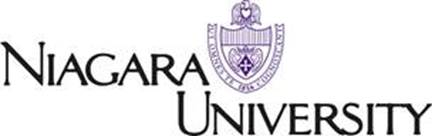 Please join us TuesdayFor the kickoff start of theCommon GOOD Conversation series:Campus Free SpeechWith the following panelists;Kevin Hinkley
Abigail Levin
David Reilly
Kalen Churcher (Wilkes University)Tuesday, September 24, 2019 at 2:10 p.m.At theCastellani Art MuseumNiagara University